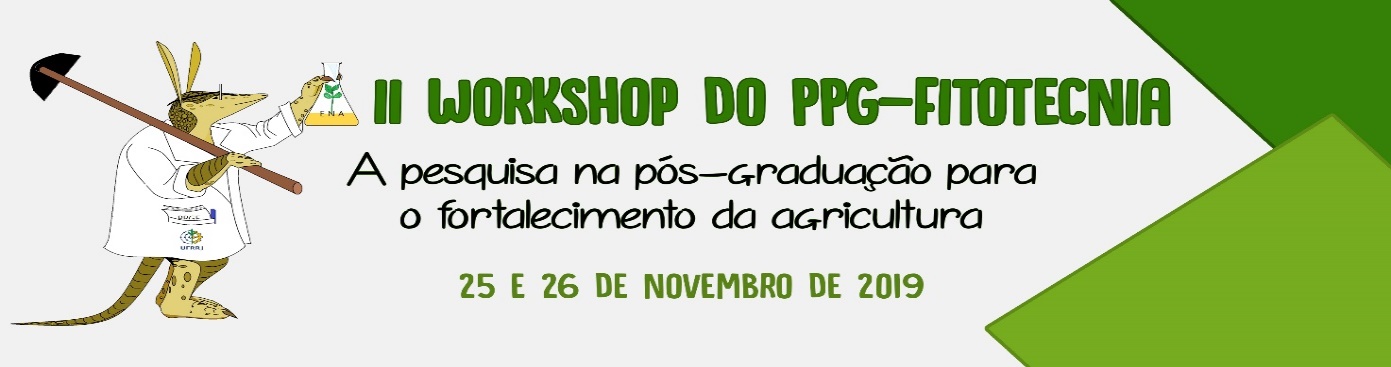 TÍTULO DO TRABALHO (EM CAIXA ALTA, exceto nomes científicos, NEGRITO, CENTRALIZADO E FONTE ARIAL 11)José dos Santos Xxxxx1; Maria Yyyyyy2; & João Zzzzz3Nome dos autores por extenso, sem abreviações1 Bolsista CAPES, Doutorando no Programa de Pós-Graduação em Fitotecnia (PPG-Fitotecnia), IA/UFRRJ, e-mail: jose@gmail.com;  2 Bolsista CNPq, Mestranda no PPG-Fitotecnia, IA/UFRRJ;  3Professor do Departamento de Fitotecnia, UFRRJ.  Área de Concentração: Agroecologia, Fisiologia da Produção ou Produção Vegetal RESUMOOs resumos deverão respeitar este modelo e conter apenas 1 (uma) página, em formato A4, fonte Arial 11, espaçamento simples (1,0), e com margens de 1,0 cm (superior) e 2,5 cm (esquerda, direita e inferior). Serão permitidos até seis autores por resumo. O primeiro autor deve, obrigatoriamente, ser o primeiro autor e o apresentador do trabalho. O(a) orientador(a) deve constar como o último autor. Os nomes dos autores devem ser escritos por extenso e em negrito, com apenas as iniciais em maiúsculo. Informar em qual das três áreas de concentração do PPGF o trabalho está inserido. O texto do resumo propriamente dito deve ser feito em forma corrida, sem parágrafos ou subdivisões de itens. O texto deve ser redigido de forma clara e concisa e conter uma breve introdução, os objetivos, a metodologia, os principais resultados (quando houver) e as conclusões do trabalho. Caso ainda não tenha resultados ou conclusões, favor informar os resultados esperados. Ao final do texto do resumo, coloque até cinco palavras-chave, separadas por ponto e vírgula e em letra minúscula. Estas palavras não devem repetir aquelas já contidas no título. O documento todo deve conter no máximo 3000 caracteres com espaço e o resumo propriamente dito, até 2500 caracteres. Palavras-chave: No máximo cinco; não deve repetir palavras utilizadas no título; separar com ponto e vírgula; usar letras minúsculas. Agências Financiadoras: Utilizar siglas; separadas por ponto e vírgula.